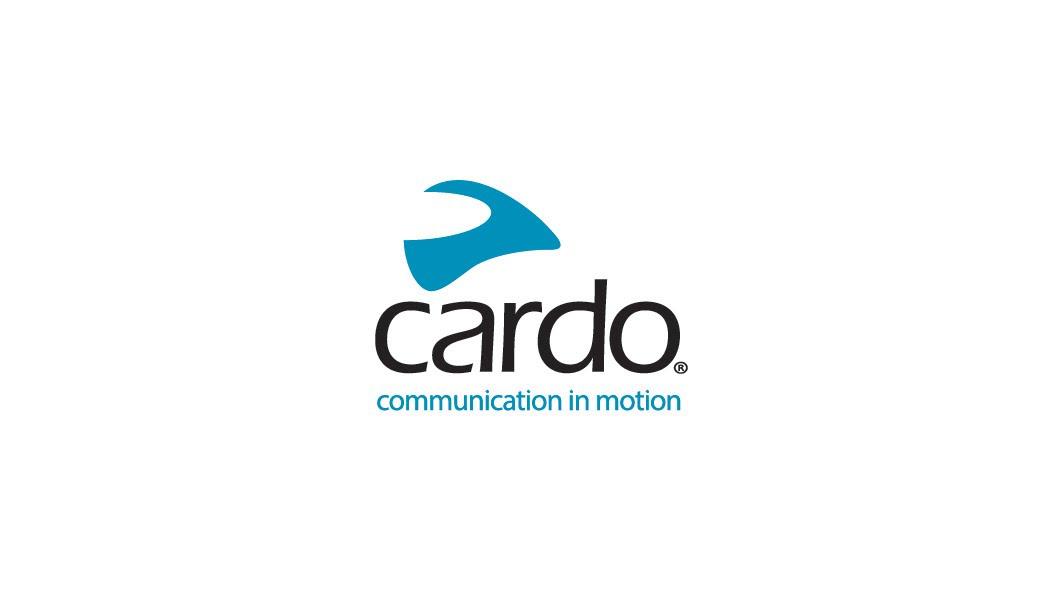 Cardo Systems 在德國開設Cardo聲學研發中心 （Cardo Sound Labs） 德州普萊諾，2022年7月6日 /美通社/ -- 動力運動行業的全球通訊和連接裝置領導者 Cardo Systems 剛在德國施特勞賓 (Straubing) 開設完整規模的研究和開發設施Cardo聲學研發中心 （Cardo Sound Labs）。 新開設的研發中心將專注於 Cardo 廣泛的動力運動、戶外和專業通訊裝置，為此等應用開發未來世代的聲學、語音處理和音效解決方案。位於施特勞賓的研發中心將使 Cardo 成為業界唯一一家擁有全權自主和專屬音頻開發能力的企業。隨著研發中心啟用，Cardo 將帶來一支經驗豐富的科學家團隊，他們在汽車和消費者音頻方面已經累積了超過150 年的經驗。團隊包括聲學、物理、電子、語音處理等領域的專家，以及機械工程師和博士。他們此前在哈曼（Harman）、三星（Samsung）、諾基亞（Nokia）、恩智浦（NXP） 和DSPG 的研發生涯中，曾獲取超過 1550 項專利。這座佔地 600 平方米的研發中心將引領 Cardo 未來的聲學發展，以持續和增強公司的優勢，並為全球車手帶來新一代的音效解決方案。為了實現這個目標並支援團隊的發展，新的施特勞賓研發中心擁有設備齊全的聲音實驗室，包括消聲室、ETSI（歐洲電訊標準協會）實驗室、快速原型實驗室、汽車實驗室、NVH（噪聲振動粗糙度）汽車實驗室和辦公空間。Cardo Systems 行政總裁 Alon Lumbroso 對此表示：「多年來，Cardo 已將頭盔內的音頻和聲學確定為當今騎行體驗的關鍵因素之一。2018 年，我們成為第一家引進 JBL 優質音效的企業。現在，憑藉新成立的 Cardo聲學研發中心（Cardo Sound Labs） ，我們旨在進一步擴大我們在音訊領域的領先優勢。」請在此處閱讀完整的新聞稿。 關於 Cardo SystemsCardo 是專門為運動愛好者提供無線通訊和娛樂系統的領導品牌。Cardo率先推出機車藍牙通訊系統，並於 2015 年率先推出動態通訊網絡。公司的產品現正可在超過100 多個的國家／地區購買。 聯絡方法：press@cardosystems.media